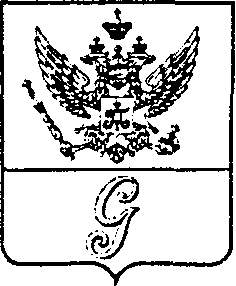 СОВЕТ  ДЕПУТАТОВ  МУНИЦИПАЛЬНОГО  ОБРАЗОВАНИЯ«ГОРОД  ГАТЧИНА»ГАТЧИНСКОГО  МУНИЦИПАЛЬНОГО  РАЙОНАТРЕТЬЕГО СОЗЫВАРЕШЕНИЕот                                                                                                          №                                                                                       Руководствуясь пп. 19 п. 1 ст. 14 Федерального закона от 06.10.2003 № 131 ФЗ «Об общих принципах организации местного самоуправления в Российской Федерации», приказом Минстроя России от 13.04.2017 № 711/пр «Об утверждении методических рекомендаций для подготовки правил благоустройства территорий поселений, городских округов, внутригородских районов», Уставом МО «Город Гатчина», решением совета депутатов МО «Город Гатчина» от 29.11.2006 № 97 «Об утверждении Положения «О порядке организации и проведении публичных (общественных) слушаний в МО «Город Гатчина», совет депутатов МО «Город Гатчина»РЕШИЛ:1. Утвердить проект внесения изменений в решение совета депутатов муниципального образования «Город Гатчина» Гатчинского муниципального района от 25.10.2017 № 54 «Об утверждении Правил благоустройства территории МО «Город Гатчина», изложив пункт 3.11 в следующей редакции согласно приложению 1 к настоящему решению.2. Назначить публичные слушания по проекту Правил благоустройства территории МО «Город Гатчина» (далее публичные слушания) в порядке, определенном пунктами 5, 6.2, 6.5 настоящего решения.3. Утвердить текст информационного сообщения о проведении публичных слушаний согласно приложению 2 к настоящему решению.4. Организацию публичных слушаний возложить на администрацию Гатчинского муниципального района.5. Установить:5.1. Публичные слушания проводятся на всей территории МО «Город Гатчина»;5.2. Дата, время и место проведения публичных слушаний по проекту внесения изменений в решение совета депутатов муниципального образования «Город Гатчина» Гатчинского муниципального района от 25.10.2017 № 54 «Об утверждении Правил благоустройства территории МО «Город Гатчина» - 12.10.2018 в 16.00 по адресу: Ленинградская обл., г. Гатчина, ул. Киргетова, д. 1, каб. 40.6. Уполномочить администрацию Гатчинского муниципального района:6.1. Провести публичные слушания в порядке, установленном Положением о порядке организации и проведения публичных (общественных) слушаний в МО «Город Гатчина» от 29.11.2006 № 97 и в соответствии с п. 5 настоящего решения;6.2. Обеспечить размещение проекта внесения изменений в решение совета депутатов муниципального образования «Город Гатчина» Гатчинского муниципального района от 25.10.2017 № 54 «Об утверждении Правил благоустройства территории МО «Город Гатчина» на официальном сайте МО «Город Гатчина» не позднее 02.10.2018;6.3. Обеспечить публикацию информационного сообщения о проведении публичных слушаний не позднее 02.10.2018;6.4. Заключение о результатах проведения публичных слушаний опубликовать в газете «Гатчинская правда» и разместить на официальном сайте МО «Город Гатчина» и на официальном сайте Гатчинского муниципального района;6.5. Обеспечить доведение до населения информации о содержании проекта внесения изменений в решение совета депутатов муниципального образования «Город Гатчина» Гатчинского муниципального района от 25.10.2017 № 54 «Об утверждении Правил благоустройства территории МО «Город Гатчина» с 02.10.2018 по 12.10.2018 в вестибюле администрации Гатчинского муниципального района по адресу: Ленинградская обл., г. Гатчина, ул. Киргетова, д. 1, с режимом работы: понедельник-четверг с 9-00 до 13-00 и с 14-00 до 18-00, пятница с 9-00 до 13-00 и с 14-00 до 17-00;6.6. Определить ответственное лицо по проведению публичных слушаний – председатель Комитета по архитектуре администрации Гатчинского муниципального района.7. Установить, что конструкции для информационного оформления организаций на фасадах и кровле зданий подлежат приведению в соответствие с требованиями к размещению конструкций для информационного оформления организаций на фасадах и кровле зданий на территории МО «Город Гатчина» в срок до 31.12.2019 г.8. Предложения и замечания по проекту внесения изменений в решение совета депутатов муниципального образования «Город Гатчина» Гатчинского муниципального района от 25.10.2017 № 54 «Об утверждении Правил благоустройства территории МО «Город Гатчина» принимаются в письменном виде до 12.10.2018 по рабочим дням с 9-00 до 13-00 и с 14-00 до 17-00 в Комитете по архитектуре администрации Гатчинского муниципального района по адресу: Ленинградская обл., г. Гатчина, ул. Киргетова, д. 1, каб. 5, тел. 8(81371)3-42-76.9. Настоящее решение вступает в силу с момента официального опубликования в газете «Гатчинская правда», подлежит размещению на официальном сайте Гатчинского муниципального района.Глава МО «Город Гатчина» - председатель совета депутатов МО «Город Гатчина»                                                                              В.А.ФилоненкоО назначении публичных слушаний по проекту внесения изменений в решение совета депутатов муниципального образования «Город Гатчина» Гатчинского муниципального района от 25.10.2017 № 54 «Об утверждении Правил благоустройства территории МО «Город Гатчина»